Об утверждении перечня кодов по видам доходов, главными администраторами которых  являются органы местного самоуправления сельского поселения Матвеевский сельсовет муниципального района Кушнаренковский  район Республики Башкортостан               В соответствии с пунктом 9 статьи 20 Бюджетного кодекса Российской Федерации  ПОСТАНОВЛЯЮ:	1. Утвердить перечень кодов подвидов доходов по видам доходов, главными администраторами которых являются органы местного самоуправления сельского поселения Матвеевский сельсовет муниципального района Кушнаренковский район Республики Башкортостан, согласно приложению 1 к настоящему Постановлению.	2. Признать утратившим силу Постановление администрации сельского поселения Матвеевский  сельсовет муниципального района Кушнаренковский район Республики Башкортостан от 14 декабря 2018 года № 116 «Об утверждении перечня кодов подвидов по видам доходов, по видам доходов главными администраторами, которых  являются органы местного самоуправления сельского поселения Матвеевский  сельсовет муниципального района Кушнаренковский  район Республики Башкортостан».           3. Контроль за исполнением настоящего постановления оставляю за собой.4. Настоящее постановление вступает в силу   с  1 января   2020 года.Глава сельского поселения                                                                   Э.К.БагаутдиновПриложение № 1                                                                  к постановлению  Администрации                                                                       сельского поселения Матвеевский    сельсовет   муниципального района                                                     Кушнаренковский  район                                                                  Республики Башкортостан                                                                 от 19 декабря  2019 г. № 140Перечень кодов по видам доходов, главными администраторами которых являются органы местного самоуправления сельского поселения Матвеевский сельсовет муниципального района Кушнаренковский район Республики БашкортостанВ целях упорядочения платежей, поступающих от предоставления субсидий, субвенций и иных межбюджетных трансфертов, имеющих целевое назначение, в рамках детализации бюджетной классификации установления семизначных кодов подвидов доходов по видам доходов:           791 1 08 04020 01 0000 110 «Государственная пошлина за совершение нотариальных действий должностными лицами органов местного самоуправления, уполномоченными в соответствии с законодательными актами Российской Федерации на совершение нотариальных действий» установить следующую структуру кода подвида доходов:            791 2 02 25112 10 0000 150  «Субсидии бюджетам сельских поселений на софинансирование  капитальных вложений в объекты муниципальной собственности»          установить следующую структуру кода подвида доходов:         791 2 02 29999 10 0000 150 «Прочие субсидии бюджетам сельских поселений»  установить следующую структуру кода подвида доходов:        791 2 02 49999 10 0000 150 «Прочие межбюджетные трансферты, передаваемые бюджетам сельских поселений» установить следующую структуру кода подвида доходов:           791 2 07 05030 10 0000 180 «Прочие безвозмездные поступления в бюджеты сельских поселений» установить следующую структуру кода подвида доходов:Глава сельского поселения                                                                    Э.К.БагаутдиновБАШkОРТОСТАН  РЕСПУБЛИКАһЫКУШНАРЕНКО РАЙОНЫ            МУНИЦИПАЛЬ РАЙОНЫНЫңМАТВЕЕВ  АУЫЛ СОВЕТЫ   АУЫЛ  билӘмӘһе    хакимиәте                     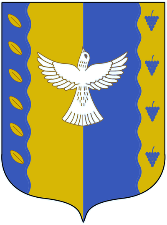                            АДМИНИСТРАЦИЯ СЕЛЬСКОГО ПОСЕЛЕНИЯ        МАТВЕЕВСКИЙ СЕЛЬСОВЕТМУНИЦИПАЛЬНОГО РАЙОНА  КУШНАРЕНКОВСКИЙ РАЙОНРЕСПУБЛИКИ БАШКОРТОСТАН               KАРАР               KАРАР               KАРАР               KАРАР               KАРАР               KАРАР   ПОСТАНОВЛЕНИЕ   ПОСТАНОВЛЕНИЕ   ПОСТАНОВЛЕНИЕ   ПОСТАНОВЛЕНИЕ   ПОСТАНОВЛЕНИЕ   ПОСТАНОВЛЕНИЕ     19        декабрь2019г.№14019  декабря2019г.Код подвидаПодвид  дохода1000 110сумма платежа (перерасчеты, недоимка и задолженность по соответствующему платежу, в том числе по отмененному)4000 110прочие поступления7217 150осуществление мероприятий по обеспечению территории Республики Башкортостан документацией по планировке территорий7218 150осуществление мероприятий по строительству инженерных коммуникаций к районам индивидуальной и массовой застройки7219 150осуществление мероприятий по строительству распределительных газовых сетей в населенных пунктах Республики Башкортостан7225 150 мероприятия по развитию водоснабжения в сельской местности7231 150субсидии на софинансирование расходов по модернизации систем наружного освещения населенных пунктов Республики Башкортостан7232 150осуществление мероприятий по строительству и реконструкции объектов водоснабжения и водоотведения, электро- и теплоснабжения7240 150капитальные вложения в объекты муниципальной собственности7211 150 проведение кадастровых работ по межеванию земельных участков в целях их предоставления гражданам для индивидуального жилищного строительства однократно и бесплатно7235 150 обеспечение устойчивого функционирования коммунальных организаций, поставляющих коммунальные ресурсы для предоставления коммунальных услуг населению по тарифам, не обеспечивающим возмещение издержек, и подготовка объектов коммунального хозяйства к работе в осенне-зимний период7247 150проекты развития общественной инфраструктуры, основанные на местных инициативах7404 150мероприятия по благоустройству территорий населенных пунктов, коммунальному хозяйству, обеспечению мер пожарной безопасности и осуществлению дорожной деятельности в границах сельских поселений5555 150 поддержка государственных программ субъектов Российской Федерации и муниципальных программ формирования современной городской среды7247 150проекты развития общественной инфраструктуры, основанные на местных инициативахКод подвидаПодвид  дохода6100 180прочие поступления6200 180поступления в бюджеты поселений от физических лиц на финансовое обеспечение реализации проектов развития общественной инфраструктуры, основанных на местных инициативах6300 180поступления в бюджеты поселений от юридических лиц на финансовое обеспечение реализации проектов развития общественной инфраструктуры, основанных на местных инициативах0001 140за исключением доходов, направляемых на формирование муниципального дорожного фонда0002 140доходы, направляемые на формирование муниципального дорожного фонда